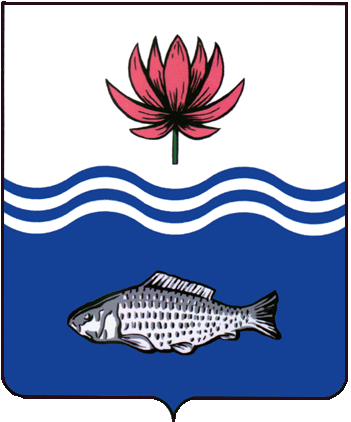 АДМИНИСТРАЦИЯ МУНИЦИПАЛЬНОГО ОБРАЗОВАНИЯ "ВОЛОДАРСКИЙ МУНИЦИПАЛЬНЫЙ РАЙОН АСТРАХАНСКОЙ ОБЛАСТИ"РАСПОРЯЖЕНИЕО внесении изменений в распоряжение от 15.12.2023 г. № 1077-р «Об утверждении состава патрульных групп с целью своевременного выявления фактов умышленных поджогов сухой растительности, камыша (тростника), приведших к возникновению пожаровВ целях реализации Федерального закона от 01.01.2001 г. «Об общих принципах организации местного самоуправления в Российской Федерации», «Технического регламента о требованиях пожарной безопасности», исполнения протокола совещания у Губернатора Астраханской области от 11.11.2019 г. № ИЮ-56, а также для организации, предотвращения м своевременного обнаружения на муниципальном уровне пожаров природного характера:1.	Пункт № 1 настоящего распоряжения изложить в новой редакции «Утвердить состав: - патрульных групп в Володарском районе (Приложение № 1);- патрульно-маневренных групп в Володарском районе (Приложение № 2).2.Сектору информационных технологий организационного отдела администрации муниципального образования «Володарский район» разместить настоящее распоряжение на сайте администрации муниципального образования «Володарский район».3.Главному редактору МАУ «Редакция газеты «Заря Каспия» опубликовать настоящее распоряжение в районной газете «Заря Каспия».4. Контроль за исполнением настоящего распоряжения возложить на и.о. заместителя главы администрации муниципального образования «Володарский район» по оперативной работе Джумамухамбетову И.В.Глава муниципального образования«Володарский район» 						        Х.Г. ИсмухановПриложение №1к распоряжению администрациимуниципального образования«Володарский район»от 25.01.2024 г. № 45-рПатрульные группы Володарского муниципального района Астраханской областиВерно:Приложение №2к распоряжению администрациимуниципального образования«Володарский район»от 25.01.2024 г. № 45-рПатрульно-маневренные группы Володарского муниципального района Астраханской области	Верно:от 25.01.2024 г.N 45-р№Наименование поселений, входящих в состав территории Астраханской областиНаименование населенных пунктов, входящих в состав территорий поселений Астраханской области Наименование группы, численный состав             (количество людей)Пофамильный состав группы (Ф.И.О., вид основной деятельности, сот. телефон)Техника и оснащение группы            Володарский муниципальный район Астраханской области            Володарский муниципальный район Астраханской области            Володарский муниципальный район Астраханской области            Володарский муниципальный район Астраханской области            Володарский муниципальный район Астраханской области            Володарский муниципальный район Астраханской области1Сельское поселение Актюбинский сельсовет Володарского муниципального района Астраханской областип. Трубный2Аутанова Г.Р. специалист администрации МО «Сельское поселение Актюбинский сельсовет Володарского муниципального района Астраханской области», сот. 89371268280Рогожин А.С. жительЛичный автотранспорт - 1,личный телефон – 1,ведра - 2, лопаты – 2.1Сельское поселение Актюбинский сельсовет Володарского муниципального района Астраханской областип. Таловинка2Аутанова Г.Р. специалист администрации МО «Сельское поселение Актюбинский сельсовет Володарского муниципального района Астраханской области», сот. 89371268280Батыров С. жительЛичный автотранспорт - 1,личный телефон – 1,ведра - 2, лопаты – 2.1Сельское поселение Актюбинский сельсовет Володарского муниципального района Астраханской областис. Кзыл-Тан2Аутанова Г.Р. специалист администрации МО «Сельское поселение Актюбинский сельсовет Володарского муниципального района Астраханской области», сот. 89371268280Успанов  Т.А. жительЛичный автотранспорт - 1,личный телефон – 1,ведра - 2, лопаты – 2.1Сельское поселение Актюбинский сельсовет Володарского муниципального района Астраханской областис. Актюбе2Аутанова Г.Р. специалист администрации МО «Сельское поселение Актюбинский сельсовет Володарского муниципального района Астраханской области», сот.  89371268280Мамбетов Р.С. жительЛичный автотранспорт - 1,личный телефон – 1,ведра - 2, лопаты – 2.1Сельское поселение Актюбинский сельсовет Володарского муниципального района Астраханской областип. Костюбе2Аутанова Г.Р. специалист администрации МО «Сельское поселение Актюбинский сельсовет Володарского муниципального района Астраханской области», сот. 89371268280Есеналиев Т.К. жительЛичный автотранспорт - 1,личный телефон – 1,ведра - 2, лопаты – 2.1Сельское поселение Актюбинский сельсовет Володарского муниципального района Астраханской областип. Столбовой2Аутанова Г.Р. специалист администрации МО «Сельское поселение Актюбинский сельсовет Володарского муниципального района Астраханской области», 89371268280Утегенов С. жительЛичный автотранспорт - 1,личный телефон – 1,ведра - 2, лопаты – 2.2Сельское поселение Алтынжарский сельсовет Володарского муниципального района Астраханской областис. Алтынжар2Уалиева Г.Т. специалист администрации МО «Сельское поселение Алтынжарский сельсовет Володарского муниципального района Астраханской области», сот. 89270739351Баймагамбетова А.А. жительЛичный автотранспорт - 1,личный телефон – 1,ведра - 2, лопаты – 2.2Сельское поселение Алтынжарский сельсовет Володарского муниципального района Астраханской областис. Егин-Аул2Уалиева Г.Т. специалист администрации МО «Сельское поселение Алтынжарский сельсовет Володарского муниципального района Астраханской области»сот. 89270739351Утежанова А. жительЛичный автотранспорт - 1,личный телефон – 1,ведра - 2, лопаты – 2.2Сельское поселение Алтынжарский сельсовет Володарского муниципального района Астраханской областис. Кошеванка2Уалиева Г.Т. специалист администрации МО «Сельское поселение Алтынжарский сельсовет Володарского муниципального района Астраханской области» сот. 89270739351Чепова А.М жительЛичный автотранспорт - 1,личный телефон – 1,ведра - 2, лопаты – 2.2Сельское поселение Алтынжарский сельсовет Володарского муниципального района Астраханской областис. Коровье2Уалиева Г.Т. специалистадминистрации МО «Сельское поселение Алтынжарский сельсовет Володарского муниципального района Астраханской области»сот. 89270739351Умбетов С.С. жительЛичный автотранспорт - 1,личный телефон – 1,ведра - 2, лопаты – 2.2Сельское поселение Алтынжарский сельсовет Володарского муниципального района Астраханской областип. Камардан2Уалиева Г.Т. специалист администрации МО «Сельское поселение Алтынжарский сельсовет Володарского муниципального района Астраханской области»сот. 89270739351Курманбаева К.Л. жительЛичный автотранспорт - 1,личный телефон – 1,ведра - 2, лопаты – 2.2Сельское поселение Алтынжарский сельсовет Володарского муниципального района Астраханской областис. Казенный Бугор2Уалиева Г.Т. специалист администрации МО «Сельское поселение Алтынжарский сельсовет Володарского муниципального района Астраханской области»сот. 89270739351Куанышев Т.Г. жительЛичный автотранспорт - 1,личный телефон – 1,ведра - 2, лопаты – 2.3Сельское поселение Большемогойский сельсовет Володарского муниципального района Астраханской областис. Большой Могой2Сазбанов З.Г. глава администрации МО «Сельское поселение Большемогойский сельсовет Володарского муниципального района Астраханской области»  сот. 89371233028Джумахатова Б.И. жительЛичный автотранспорт - 1,личный телефон – 1,ведра - 2, лопаты – 2.3Сельское поселение Большемогойский сельсовет Володарского муниципального района Астраханской областис. Болдырево2Сазбанов З.Г. глава администрации МО «Сельское поселение Большемогойский сельсовет Володарского муниципального района Астраханской области» сот. 89371233028Хайралапова Э.Б. жительЛичный автотранспорт - 1,личный телефон – 1,ведра - 2, лопаты – 2.3Сельское поселение Большемогойский сельсовет Володарского муниципального района Астраханской областис. Малый Могой2Сазбанов З.Г. глава администрации МО «Сельское поселение Большемогойский сельсовет Володарского муниципального района Астраханской области»  сот. 89371233028Шумалиева В.И. жительЛичный автотранспорт - 1,личный телефон – 1,ведра - 2, лопаты – 2.3Сельское поселение Большемогойский сельсовет Володарского муниципального района Астраханской областис. Ильинка2Сазбанов З.Г. глава администрации МО «Сельское поселение Большемогойский сельсовет Володарского муниципального района Астраханской области»  сот. 89371233028Тюрин С.А. жительЛичный автотранспорт - 1,личный телефон – 1,ведра - 2, лопаты – 2.3Сельское поселение Большемогойский сельсовет Володарского муниципального района Астраханской областис. Верхние Колки2Сазбанов З.Г. глава администрации МО «Сельское поселение Большемогойский сельсовет Володарского муниципального района Астраханской области»  сот. 89371233028Султаньяев Ж.С.Личный автотранспорт - 1,личный телефон – 1,ведра - 2, лопаты – 2.3Сельское поселение Большемогойский сельсовет Володарского муниципального района Астраханской областип. Чуркин2Сазбанов З.Г. глава администрации МО «Сельское поселение Большемогойский сельсовет Володарского муниципального района Астраханской области» сот. 89371233028Рысказиев А.Г. жительЛичный автотранспорт - 1,личный телефон – 1,ведра - 2, лопаты – 2.3Сельское поселение Большемогойский сельсовет Володарского муниципального района Астраханской областип. Черный Бугор2Сазбанов З.Г. глава администрации МО «Сельское поселение Большемогойский сельсовет Володарского муниципального района Астраханской области» сот. 89371233028Наушаев М. жительЛичный автотранспорт - 1,личный телефон – 1,ведра - 2, лопаты – 2.3Сельское поселение Большемогойский сельсовет Володарского муниципального района Астраханской областип. Менешау2Сазбанов З.Г. глава администрации МО «Сельское поселение Большемогойский сельсовет Володарского муниципального района Астраханской области» сот. 89371233028Тастанбекова М.М. жительЛичный автотранспорт - 1,личный телефон – 1,ведра - 2, лопаты – 2.4Сельское поселение поселок Винный Володарского муниципального района Астраханской областип. Винный2Ажигатова А.М специалист администрации МО «Сельское поселение поселок Винный сельсовет Володарского муниципального района Астраханской области» сот. 89275547563Булатов М.А. жительЛичный автотранспорт - 1,личный телефон – 1,ведра - 2, лопаты – 2.5Сельское поселение поселок Володарский Володарского муниципального района Астраханской областип. Володарский2Наушаев З.И. специалист администрации МО «Сельское поселение поселок Володарский сельсовет Володарского муниципального района Астраханской области» сот. 89275594656Темиргалиев Р.Г. жительЛичный автотранспорт - 1,личный телефон – 1,ведра - 2, лопаты – 2.6Сельское поселение село Зеленга Володарского муниципального района Астраханской областис. Зеленга2Парамеев В.В. глава администрации МО «Сельское поселение Село Зеленга Володарского муниципального района Астраханской области»  сот. 89375078877Жангазиева М.Г. специалистЛичный автотранспорт - 1,личный телефон – 1,ведра - 2, лопаты – 2.7Сельское поселение Калининский сельсовет Володарского муниципального района Астраханской областис. Калинино2Асанова Б.А. . глава администрации МО «Сельское поселение Калининский сельсовет Володарского муниципального района Астраханской области»  сот. 89275722983Кудайбергенова А.К. специалистЛичный автотранспорт - 1,личный телефон – 1,ведра - 2, лопаты – 2.7Сельское поселение Калининский сельсовет Володарского муниципального района Астраханской областис. НаримановоАсанова Б.А. глава администрации МО «Сельское поселение Калининский сельсовет Володарского муниципального района Астраханской области» сот. 89275722983Нурушев Б.Г. жительЛичный автотранспорт - 1,личный телефон – 1,ведра - 2, лопаты – 2.7Сельское поселение Калининский сельсовет Володарского муниципального района Астраханской областис. ЛебяжьеАсанова Б.А. глава администрации МО «Сельское поселение Калининский сельсовет Володарского муниципального района Астраханской области» сот. 89275722983Таскараева С.Е. жительЛичный автотранспорт - 1,личный телефон – 1,ведра - 2, лопаты – 2.7Сельское поселение Калининский сельсовет Володарского муниципального района Астраханской областис. БарановкаАсанова Б.А. глава администрации МО «Сельское поселение Калининский сельсовет Володарского муниципального района Астраханской области» сот. 89275722983Таскараева С.Е. жительЛичный автотранспорт - 1,личный телефон – 1,ведра - 2, лопаты – 2.7Сельское поселение Калининский сельсовет Володарского муниципального района Астраханской областих. Новояцкий2Асанова Б.А. глава администрации МО «Сельское поселение Калининский сельсовет Володарского муниципального района Астраханской области»сот. 89275722983Мухамбетова Б.Х. жительЛичный автотранспорт - 1,личный телефон – 1,ведра - 2, лопаты – 2.7Сельское поселение Калининский сельсовет Володарского муниципального района Астраханской областип. Госзаповедника2Асанова Б.А. . глава администрации МО «Сельское поселение Калининский сельсовет Володарского муниципального района Астраханской области»сот. 89275722983Личный автотранспорт - 1,личный телефон – 1,ведра - 2, лопаты – 2.8Сельское поселение Козловский сельсовет Володарского муниципального района Астраханской областис. Козлово2Исмухамбетов Б.Х. специалист администрации МО «Сельское поселение Козловский сельсовет Володарского муниципального района Астраханской области» сот. 89648875409Уаисов Р.Х.жительЛичный автотранспорт - 1,личный телефон – 1,ведра - 2, лопаты – 2.8Сельское поселение Козловский сельсовет Володарского муниципального района Астраханской областип. Диановка2Исмухамбетов Б.Х. специалист администрации МО «Сельское поселение Козловский сельсовет Володарского муниципального района Астраханской области»  сот. 89648875409Дошимов С.К жительЛичный автотранспорт - 1,личный телефон – 1,ведра - 2, лопаты – 2.8Сельское поселение Козловский сельсовет Володарского муниципального района Астраханской областис. Мешково2Исмухамбетов Б.Х. специалист администрации МО «Сельское поселение Козловский сельсовет Володарского муниципального района Астраханской области» сот. 89648875409Джалмухашев Т.Г. жительЛичный автотранспорт - 1,личный телефон – 1,ведра - 2, лопаты – 2.8Сельское поселение Козловский сельсовет Володарского муниципального района Астраханской областип. Паромный2Исмухамбетов Б.Х. специалист администрации МО «Сельское поселение Козловский сельсовет Володарского муниципального района Астраханской области» сот. 89648875409Уаисов Р.Х. жительЛичный автотранспорт - 1,личный телефон – 1,ведра - 2, лопаты – 2.8Сельское поселение Козловский сельсовет Володарского муниципального района Астраханской областис. Разбугорье2Исмухамбетов Б.Х. специалист администрации МО «Сельское поселение Козловский сельсовет Володарского муниципального района Астраханской области» сот. 89648875409Мухашев Ж.К. жительЛичный автотранспорт - 1,личный телефон – 1,ведра - 2, лопаты – 2.8Сельское поселение Козловский сельсовет Володарского муниципального района Астраханской областип. Самойловский2Исмухамбетов Б.Х. специалист администрации МО «Сельское поселение Козловский сельсовет Володарского муниципального района Астраханской области» сот. 89648875409Хамзаев С.И. жительЛичный автотранспорт - 1,личный телефон – 1,ведра - 2, лопаты – 2.8Сельское поселение Козловский сельсовет Володарского муниципального района Астраханской областис. Тюрино2Исмухамбетов Б.Х. специалист администрации МО «Сельское поселение Козловский сельсовет Володарского муниципального района Астраханской области» сот. 89648875409Байнаков Б.Ж. жительЛичный автотранспорт - 1,личный телефон – 1,ведра - 2, лопаты – 2.8Сельское поселение Козловский сельсовет Володарского муниципального района Астраханской областис. Шагано-Кондаковка2Исмухамбетов Б.Х. специалист администрации МО «Сельское поселение Козловский сельсовет Володарского муниципального района Астраханской области» сот. 89648875409Раханов З.Г. жительЛичный автотранспорт - 1,личный телефон – 1,ведра - 2, лопаты – 2.8Сельское поселение Козловский сельсовет Володарского муниципального района Астраханской областис. Ямное2Исмухамбетов Б.Х. специалист администрации МО «Сельское поселение Козловский сельсовет Володарского муниципального района Астраханской области» сот. 89648875409Джалмухашев Т.Г. жительЛичный автотранспорт - 1,личный телефон – 1,ведра - 2, лопаты – 2.9Сельское поселение Крутовский сельсовет Володарского муниципального района Астраханской областис. Крутое2Казиев Б.К. . глава администрации МО «Сельское поселение Крутовский сельсовет Володарского муниципального района Астраханской области» сот. 89371364824Кушалиева Л.Т. специалистЛичный автотранспорт - 1,личный телефон – 1,ведра - 2, лопаты – 2.10Сельское поселение Маковский сельсовет Володарского муниципального района Астраханской областис. Маково2Короткова Т.П. . глава администрации МО «Сельское поселение Маковский сельсовет Володарского муниципального района Астраханской области»сот. 89275615600Кузнецова Л.А жительЛичный автотранспорт - 1,личный телефон – 1,ведра - 2, лопаты – 2.11Сельское поселение Марфинский сельсовет Володарского муниципального района Астраханской областис. Марфино2Вязовой А.А. глава администрации МО «Сельское поселение Марфинский сельсовет Володарского муниципального района Астраханской области»сот. 89608524031Дрянин А.Д. жительЛичный автотранспорт - 1,личный телефон – 1,ведра - 2, лопаты – 2.11Сельское поселение Марфинский сельсовет Володарского муниципального района Астраханской областис. Кудрино2Вязовой А.А. глава администрации МО «Сельское поселение Марфинский сельсовет Володарского муниципального района Астраханской области»сот. 89608524031Борисов Ю.А. жительЛичный автотранспорт - 1,личный телефон – 1,ведра - 2, лопаты – 2.11Сельское поселение Марфинский сельсовет Володарского муниципального района Астраханской областис. Ватажка2Вязовой А.А. глава администрации МО «Сельское поселение Марфинский сельсовет Володарского муниципального района Астраханской области»сот. 89608524031Сызранова Е.А. жительЛичный автотранспорт - 1,личный телефон – 1,ведра - 2, лопаты – 2.12Сельское поселение Мултановский сельсовет Володарского муниципального района Астраханской областис. Мултаново2Жарханалиева А.С. специалист  администрации МО «Сельское поселение Мултановский сельсовет Володарского муниципального района Астраханской области» сот. 89275612973Шомов Ж.Н. жительЛичный автотранспорт - 1,личный телефон – 1,ведра - 2, лопаты – 2.12Сельское поселение Мултановский сельсовет Володарского муниципального района Астраханской областис. Сармантаевка2Жарханалиева А.С. специалист  администрации МО «Сельское поселение Мултановский сельсовет Володарского муниципального района Астраханской области» сот. 89275612973Изтелеуов С.Е. жительЛичный автотранспорт - 1,личный телефон – 1,ведра - 2, лопаты – 2.12Сельское поселение Мултановский сельсовет Володарского муниципального района Астраханской областис. Блиново2Жарханалиева А.С. специалист  администрации МО «Сельское поселение Мултановский сельсовет Володарского муниципального района Астраханской области» сот.89275612973Ильясова А.Ж.жительЛичный автотранспорт - 1,личный телефон – 1,ведра - 2, лопаты – 2.12Сельское поселение Мултановский сельсовет Володарского муниципального района Астраханской областис. Нововасильево2Жарханалиева А.С. специалист  администрации МО «Сельское поселение Мултановский сельсовет Володарского муниципального района Астраханской области» сот. 89275612973Бисенова Г.А.жительЛичный автотранспорт - 1,личный телефон – 1,ведра - 2, лопаты – 2.13Сельское поселение Новинский сельсовет Володарского муниципального района Астраханской областис. Новинка2Исмухамбетов А.Р. глава администрации МО «Сельское поселение Новинский сельсовет Володарского муниципального района Астраханской области» сот. 89275563610Туракова А.А. специалистЛичный автотранспорт - 1,личный телефон – 1,ведра - 2, лопаты – 2.13Сельское поселение Новинский сельсовет Володарского муниципального района Астраханской областис. Корни2Исмухамбетов А.Р. глава администрации МО «Сельское поселение Новинский сельсовет Володарского муниципального района Астраханской области» сот.89275563610Каракчеева М.К. жительЛичный автотранспорт - 1,личный телефон – 1,ведра - 2, лопаты – 2.13Сельское поселение Новинский сельсовет Володарского муниципального района Астраханской областип. Старый Алтынжар2Исмухамбетов А.Р. глава администрации МО «Сельское поселение Новинский сельсовет Володарского муниципального района Астраханской области» сот. 89275563610Кульжумурова С.А. жительЛичный автотранспорт - 1,личный телефон – 1,ведра - 2, лопаты – 2.13Сельское поселение Новинский сельсовет Володарского муниципального района Астраханской областис. Кара-Бирюк2Исмухамбетов А.Р. глава администрации МО «Сельское поселение Новинский сельсовет Володарского муниципального района Астраханской области» сот. 89275563610Туракова А.А. специалистЛичный автотранспорт - 1,личный телефон – 1,ведра - 2, лопаты – 2.14Сельское поселение Новокрасинский сельсовет Володарского муниципального района Астраханской областис. Новокрасное2Джапарова С.С. глава администрации МО «Сельское поселение Новокрасинский сельсовет Володарского муниципального района Астраханской области»сот. 89371385202Раткина Е.Н. специалистЛичный автотранспорт - 1,личный телефон – 1,ведра - 2, лопаты – 2.14Сельское поселение Новокрасинский сельсовет Володарского муниципального района Астраханской областис. Конный Могой2Джапарова С.С. глава администрации МО «Сельское поселение Новокрасинский сельсовет Володарского муниципального района Астраханской области»сот. 89371385202Рудыкин В.В. жительЛичный автотранспорт - 1,личный телефон – 1,ведра - 2, лопаты – 2.14Сельское поселение Новокрасинский сельсовет Володарского муниципального района Астраханской областис. Новомаячное2Джапарова С.С. глава администрации МО «Сельское поселение Новокрасинский сельсовет Володарского муниципального района Астраханской области»сот. 89371385202Куренкова Н.Н. жительЛичный автотранспорт - 1,личный телефон – 1,ведра - 2, лопаты – 2.15Сельское поселение Сизобугорский сельсовет Володарского муниципального района Астраханской областис. Сизый Бугор2Куандыков А.М. глава администрации МО «Сельское поселение Сизобугорский сельсовет Володарского муниципального района Астраханской области»сот. 89673353252Сарсенова А.Б. специалистЛичный автотранспорт - 1,личный телефон – 1,ведра - 2, лопаты – 2.15Сельское поселение Сизобугорский сельсовет Володарского муниципального района Астраханской областис. Яблонка2Куандыков А.М. глава администрации МО «Сельское поселение Сизобугорский сельсовет Володарского муниципального района Астраханской области»сот. 89673353252Мурзагалиева Г.Р. жительЛичный автотранспорт - 1,личный телефон – 1,ведра - 2, лопаты – 2.15Сельское поселение Сизобугорский сельсовет Володарского муниципального района Астраханской областис. Ахтерек2Куандыков А.М. глава администрации МО «Сельское поселение Сизобугорский сельсовет Володарского муниципального района Астраханской области»сот. 89673353252Куанова М. жительЛичный автотранспорт - 1,личный телефон – 1,ведра - 2, лопаты – 2.15Сельское поселение Сизобугорский сельсовет Володарского муниципального района Астраханской областис. Сахма2Куандыков А.М. глава администрации МО «Сельское поселение Сизобугорский сельсовет Володарского муниципального района Астраханской области»сот. 89673353252Курмангазиева С.Т. жительЛичный автотранспорт - 1,личный телефон – 1,ведра - 2, лопаты – 2.15Сельское поселение Сизобугорский сельсовет Володарского муниципального района Астраханской областип. Плотовинка2Куандыков А.М. глава администрации МО «Сельское поселение Сизобугорский сельсовет Володарского муниципального района Астраханской области»сот. 89673353252Сарсенова А.Б. специалистЛичный автотранспорт - 1,личный телефон – 1,ведра - 2, лопаты – 2.16Сельское поселение Султановский сельсовет Володарского муниципального района Астраханской областис. Нижняя Султановка2Искаков С.Т. . глава администрации МО «Сельское поселение Султановский сельсовет Володарского муниципального района Астраханской области»сот. 89375031700Личный автотранспорт - 1,личный телефон – 1,ведра - 2, лопаты – 2.16Сельское поселение Султановский сельсовет Володарского муниципального района Астраханской областис. Средняя Султановка2Искаков С.Т. . глава администрации МО «Сельское поселение Султановский сельсовет Володарского муниципального района Астраханской области»сот. 89375031700Личный автотранспорт - 1,личный телефон – 1,ведра - 2, лопаты – 2.16Сельское поселение Султановский сельсовет Володарского муниципального района Астраханской областип. Береговой2Искаков С.Т. . глава администрации МО «Сельское поселение Султановский сельсовет Володарского муниципального района Астраханской области»сот. 89375031700Личный автотранспорт - 1,личный телефон – 1,ведра - 2, лопаты – 2.17Сельское поселение Тишковский сельсовет Володарского муниципального района Астраханской областис. Тишково2Анисимов А.А. глава администрации МО «Сельское поселение Тишковский сельсовет Володарского муниципального района Астраханской области» сот. 89371271889Редькин С.Г. жительЛичный автотранспорт - 1,личный телефон – 1,ведра - 2, лопаты – 2.17Сельское поселение Тишковский сельсовет Володарского муниципального района Астраханской областис. Форпост Староватаженский2Анисимов А.А. глава администрации МО «Сельское поселение Тишковский сельсовет Володарского муниципального района Астраханской области» » сот. 89371271889Кужахметов Б.С. жительЛичный автотранспорт - 1,личный телефон – 1,ведра - 2, лопаты – 2.17Сельское поселение Тишковский сельсовет Володарского муниципального района Астраханской областип. Красный2Анисимов А.А. глава администрации МО «Сельское поселение Тишковский сельсовет Володарского муниципального района Астраханской области» » сот. 89371271889Шахманов Р.Х. жительЛичный автотранспорт - 1,личный телефон – 1,ведра - 2, лопаты – 2.18Сельское поселение Тулугановский сельсовет Володарского муниципального района Астраханской областис. Тулугановка2Джунусов А.Н. глава администрации МО «Сельское поселение Тулугановский сельсовет Володарского муниципального района Астраханской области»сот. 89608655332Личный автотранспорт - 1,личный телефон – 1,ведра - 2, лопаты – 2.19Сельское поселение Тумакский сельсовет Володарского муниципального района Астраханской областис. Тумак2Логинова Г.С. специалист администрации МО «Сельское поселение Тумакский сельсовет Володарского муниципального района Астраханской области» сот. 89608584226Зинько Т.К. специалистЛичный автотранспорт - 1,личный телефон – 1,ведра - 2, лопаты – 2.20Сельское поселение Хуторской сельсовет Володарского муниципального района Астраханской областис. Новый Рычан2Шаров Г.Г. глава администрации МО «Сельское поселение Хуторской сельсовет Володарского муниципального района Астраханской области»сот. 89275847276Темирбулатов Т.Г. жительЛичный автотранспорт - 1,личный телефон – 1,ведра - 2, лопаты – 2.20Сельское поселение Хуторской сельсовет Володарского муниципального района Астраханской областис. Раздор2Шаров Г.Г. глава администрации МО «Сельское поселение Хуторской сельсовет Володарского муниципального района Астраханской области»сот. 89275847276Машов С.Г. жительЛичный автотранспорт - 1,личный телефон – 1,ведра - 2, лопаты – 2.21Сельское поселение Цветновский сельсовет Володарского муниципального района Астраханской областис. Цветное2Вязовая Л.П. глава администрации МО «Сельское поселение Цветновский сельсовет Володарского муниципального района Астраханской области»сот. 89275807898Кайбакова Р.К. специалистЛичный автотранспорт - 1,личный телефон – 1,ведра - 2, лопаты – 2.21Сельское поселение Цветновский сельсовет Володарского муниципального района Астраханской областип. Зеленый Остров2Вязовая Л.П. глава администрации МО «Сельское поселение Цветновский сельсовет Володарского муниципального района Астраханской области»сот. 89275807898Личный автотранспорт - 1,личный телефон – 1,ведра - 2, лопаты – 2.21Сельское поселение Цветновский сельсовет Володарского муниципального района Астраханской областис. Разино2Вязовая Л.П. глава администрации МО «Сельское поселение Цветновский сельсовет Володарского муниципального района Астраханской области»сот. 89275807898Личный автотранспорт - 1,личный телефон – 1,ведра - 2, лопаты – 2.21Сельское поселение Цветновский сельсовет Володарского муниципального района Астраханской областис. Алексеевка2Вязовая Л.П. глава администрации МО «Сельское поселение Цветновский сельсовет Володарского муниципального района Астраханской области»сот. 89275807898Личный автотранспорт - 1,личный телефон – 1,ведра - 2, лопаты – 2.21Сельское поселение Цветновский сельсовет Володарского муниципального района Астраханской областис. Сорочье2Вязовая Л.П. глава администрации МО «Сельское поселение Цветновский сельсовет Володарского муниципального района Астраханской области» сот. 89275807898Личный автотранспорт - 1,личный телефон – 1,ведра - 2, лопаты – 2.№Наименование поселений, входящих в состав территории Астраханской областиНаименование населенных пунктов, входящих в состав территорий поселений Астраханской областиНаименование группы, численный состав             (количество людей)Пофамильный состав группы (Ф.И.О., вид основной деятельности, сот. телефон)Техника и оснащение группыВолодарский муниципальный район Астраханской областиВолодарский муниципальный район Астраханской областиВолодарский муниципальный район Астраханской областиВолодарский муниципальный район Астраханской областиВолодарский муниципальный район Астраханской областиВолодарский муниципальный район Астраханской областиСельское поселение Актюбинский сельсовет Володарского муниципального района Астраханской областип. Трубный2Глава администрации муниципального образования «Сельское поселение Актюбинский  сельсовет Володарского района Астраханской области»Арыкбаев Асылбек Русланович89371268280Тюрин В.В. Житель селаЛичный автомобиль – 1Телефон -1 ед.,карта местности – 1 ед.Лопата -2Ведро – 2Сельское поселение Актюбинский сельсовет Володарского муниципального района Астраханской областип. Таловинка2Глава администрации муниципального образования «Сельское поселение Актюбинский  сельсовет Володарского района Астраханской области»Арыкбаев Асылбек Русланович89371268280Тюрин В.В. Житель селаЛичный автомобиль – 1Телефон -1 ед.,карта местности – 1 ед.Лопата -2Ведро – 2Сельское поселение Актюбинский сельсовет Володарского муниципального района Астраханской областис. Кзыл-Тан2Глава администрации муниципального образования «Сельское поселение Актюбинский  сельсовет Володарского района Астраханской области»Арыкбаев Асылбек Русланович89371268280Тюрин В.В. Житель селаЛичный автомобиль – 1Телефон -1 ед.,карта местности – 1 ед.Лопата -2Ведро – 2Сельское поселение Актюбинский сельсовет Володарского муниципального района Астраханской областис. Актюбе2Глава администрации муниципального образования «Сельское поселение Актюбинский  сельсовет Володарского района Астраханской области»Арыкбаев Асылбек Русланович89371268280Тюрин В.В. Житель селаЛичный автомобиль – 1Телефон -1 ед.,карта местности – 1 ед.Лопата -2Ведро – 2Сельское поселение Актюбинский сельсовет Володарского муниципального района Астраханской областип. Костюбе2Глава администрации муниципального образования «Сельское поселение Актюбинский  сельсовет Володарского района Астраханской области»Арыкбаев Асылбек Русланович89371268280Тюрин В.В. Житель селаЛичный автомобиль – 1Телефон -1 ед.,карта местности – 1 ед.Лопата -2Ведро – 2Сельское поселение Актюбинский сельсовет Володарского муниципального района Астраханской областип. Столбовой2Глава администрации муниципального образования «Сельское поселение Актюбинский  сельсовет Володарского района Астраханской области»Арыкбаев Асылбек Русланович89371268280Тюрин В.В. Житель селаЛичный автомобиль – 1Телефон -1 ед.,карта местности – 1 ед.Лопата -2Ведро – 2Сельское поселение Алтынжарский сельсовет Володарского муниципального района Астраханской областис. Алтынжар2Глава администрации муниципального образования «Сельское поселение Алтынжарский  сельсовет Володарского района Астраханской области»Избасаров Саттар Басырович89608649258Уашева Гульсара Талгатовна89270739351Специалист администрации Личный автомобиль – 1Телефон -1 ед.,карта местности – 1 ед.Лопата -2Ведро – 2Сельское поселение Алтынжарский сельсовет Володарского муниципального района Астраханской областис. Егин-Аул2Глава администрации муниципального образования «Сельское поселение Алтынжарский  сельсовет Володарского района Астраханской области»Избасаров Саттар Басырович89608649258Уашева Гульсара Талгатовна89270739351Специалист администрации Личный автомобиль – 1Телефон -1 ед.,карта местности – 1 ед.Лопата -2Ведро – 2Сельское поселение Алтынжарский сельсовет Володарского муниципального района Астраханской областис. Кошеванка2Глава администрации муниципального образования «Сельское поселение Алтынжарский  сельсовет Володарского района Астраханской области»Избасаров Саттар Басырович89608649258Уашева Гульсара Талгатовна89270739351Специалист администрации Личный автомобиль – 1Телефон -1 ед.,карта местности – 1 ед.Лопата -2Ведро – 2Сельское поселение Алтынжарский сельсовет Володарского муниципального района Астраханской областис. Коровье2Глава администрации муниципального образования «Сельское поселение Алтынжарский  сельсовет Володарского района Астраханской области»Избасаров Саттар Басырович89608649258Уашева Гульсара Талгатовна89270739351Специалист администрации Личный автомобиль – 1Телефон -1 ед.,карта местности – 1 ед.Лопата -2Ведро – 2Сельское поселение Алтынжарский сельсовет Володарского муниципального района Астраханской областип. Камардан2Глава администрации муниципального образования «Сельское поселение Алтынжарский  сельсовет Володарского района Астраханской области»Избасаров Саттар Басырович89608649258Уашева Гульсара Талгатовна89270739351Специалист администрации Личный автомобиль – 1Телефон -1 ед.,карта местности – 1 ед.Лопата -2Ведро – 2Сельское поселение Алтынжарский сельсовет Володарского муниципального района Астраханской областис. Казенный Бугор2Глава администрации муниципального образования «Сельское поселение Алтынжарский  сельсовет Володарского района Астраханской области»Избасаров Саттар Басырович89608649258Уашева Гульсара Талгатовна89270739351Специалист администрации Личный автомобиль – 1Телефон -1 ед.,карта местности – 1 ед.Лопата -2Ведро – 2Сельское поселение Большемогойский сельсовет Володарского муниципального района Астраханской областис. Большой Могой2Глава администрации муниципального образование «Сельское поселение Большемогойский сельсовет Володарского района Астраханской области»Сазбанов Зиватолла Галидоллаевич89371233028водитель МПК муниципального образования «Сельское поселение Большемогойский сельсовет Володарского района Астраханской области»Кульмаганбетов Р.З.89275721170Личный автомобиль – 1Телефон -1 ед.,карта местности – 1 ед.Лопата -2Ведро – 2Сельское поселение Большемогойский сельсовет Володарского муниципального района Астраханской областис. Болдырево2Глава администрации муниципального образование «Сельское поселение Большемогойский сельсовет Володарского района Астраханской области»Сазбанов Зиватолла Галидоллаевич89371233028водитель МПК муниципального образования «Сельское поселение Большемогойский сельсовет Володарского района Астраханской области»Кульмаганбетов Р.З.89275721170Личный автомобиль – 1Телефон -1 ед.,карта местности – 1 ед.Лопата -2Ведро – 2Сельское поселение Большемогойский сельсовет Володарского муниципального района Астраханской областис. Малый Могой2Глава администрации муниципального образование «Сельское поселение Большемогойский сельсовет Володарского района Астраханской области»Сазбанов Зиватолла Галидоллаевич89371233028водитель МПК муниципального образования «Сельское поселение Большемогойский сельсовет Володарского района Астраханской области»Кульмаганбетов Р.З.89275721170Личный автомобиль – 1Телефон -1 ед.,карта местности – 1 ед.Лопата -2Ведро – 2Сельское поселение Большемогойский сельсовет Володарского муниципального района Астраханской областис. Ильинка2Глава администрации муниципального образование «Сельское поселение Большемогойский сельсовет Володарского района Астраханской области»Сазбанов Зиватолла Галидоллаевич89371233028водитель МПК муниципального образования «Сельское поселение Большемогойский сельсовет Володарского района Астраханской области»Кульмаганбетов Р.З.89275721170Личный автомобиль – 1Телефон -1 ед.,карта местности – 1 ед.Лопата -2Ведро – 2Сельское поселение Большемогойский сельсовет Володарского муниципального района Астраханской областис. Верхние Колки2Глава администрации муниципального образование «Сельское поселение Большемогойский сельсовет Володарского района Астраханской области»Сазбанов Зиватолла Галидоллаевич89371233028водитель МПК муниципального образования «Сельское поселение Большемогойский сельсовет Володарского района Астраханской области»Кульмаганбетов Р.З.89275721170Личный автомобиль – 1Телефон -1 ед.,карта местности – 1 ед.Лопата -2Ведро – 2Сельское поселение Большемогойский сельсовет Володарского муниципального района Астраханской областип. Чуркин2Глава администрации муниципального образование «Сельское поселение Большемогойский сельсовет Володарского района Астраханской области»Сазбанов Зиватолла Галидоллаевич89371233028водитель МПК муниципального образования «Сельское поселение Большемогойский сельсовет Володарского района Астраханской области»Кульмаганбетов Р.З.89275721170Личный автомобиль – 1Телефон -1 ед.,карта местности – 1 ед.Лопата -2Ведро – 2Сельское поселение Большемогойский сельсовет Володарского муниципального района Астраханской областип. Черный Бугор2Глава администрации муниципального образование «Сельское поселение Большемогойский сельсовет Володарского района Астраханской области»Сазбанов Зиватолла Галидоллаевич89371233028водитель МПК муниципального образования «Сельское поселение Большемогойский сельсовет Володарского района Астраханской области»Кульмаганбетов Р.З.89275721170Личный автомобиль – 1Телефон -1 ед.,карта местности – 1 ед.Лопата -2Ведро – 2Сельское поселение Большемогойский сельсовет Володарского муниципального района Астраханской областип. Менешау2Глава администрации муниципального образование «Сельское поселение Большемогойский сельсовет Володарского района Астраханской области»Сазбанов Зиватолла Галидоллаевич89371233028водитель МПК муниципального образования «Сельское поселение Большемогойский сельсовет Володарского района Астраханской области»Кульмаганбетов Р.З.89275721170Личный автомобиль – 1Телефон -1 ед.,карта местности – 1 ед.Лопата -2Ведро – 2Сельское поселение поселок Винный Володарского муниципального района Астраханской областип. Винный2Глава администрации муниципального образования «Сельское поселение поселок Винный Володарского района Астраханской области»Есеев Ренат Вадимович89053631118Ажигитова Алия Мендыгалиевна89275547563Специалист администрации Личный автомобиль – 1Телефон -1 ед.,карта местности – 1 ед.Лопата -2Ведро – 2Сельское поселение поселок Володарский Володарского муниципального района Астраханской областип. Володарский2Макабаев Кайрат СадиржановичСпециалист муниципального образования  «Сельское поселение Пос. Володарский Володарского района Астраханской области»сот. 89275591537Маймуренов Салават СайфулаевичУчитель физкультуры МБОУ «Володарская СОШ № 2»сот. 89272809410Личный автомобиль – 1Телефон -1 ед.,карта местности – 1 ед.Лопата -2Ведро – 2Сельское поселение село Зеленга Володарского муниципального района Астраханской областис. Зеленга2Шкодина Алевтина Николаевнаспециалист муниципального образования  «Сельское поселение  Село Зеленга Володарского района Астраханской области»сот. 89673378447Жангазиева Мадина Алимжановнажитель селасот. 89275889944Личный автомобиль – 1Телефон -1 ед.,карта местности – 1 ед.Лопата -2Ведро – 2Сельское поселение Калининский сельсовет Володарского муниципального района Астраханской областис. Калинино2Асанова Байсуген АскаровнаГлава муниципального образования «Сельское поселение  Калининский сельсовет Володарского района Астраханской области»сот. 89275722983Шаймаков Кубейсен БаруховичЖитель с. Калининосот. 89055634333Личный автомобиль – 1Телефон -1 ед.,карта местности – 1 ед.Лопата -2Ведро – 2Сельское поселение Калининский сельсовет Володарского муниципального района Астраханской областис. Нариманово2Асанова Байсуген АскаровнаГлава муниципального образования «Сельское поселение  Калининский сельсовет Володарского района Астраханской области»сот. 89275722983Шаймаков Кубейсен БаруховичЖитель с. Калининосот. 89055634333Личный автомобиль – 1Телефон -1 ед.,карта местности – 1 ед.Лопата -2Ведро – 2Сельское поселение Калининский сельсовет Володарского муниципального района Астраханской областис. Лебяжье2Асанова Байсуген АскаровнаГлава муниципального образования «Сельское поселение  Калининский сельсовет Володарского района Астраханской области»сот. 89275722983Шаймаков Кубейсен БаруховичЖитель с. Калининосот. 89055634333Личный автомобиль – 1Телефон -1 ед.,карта местности – 1 ед.Лопата -2Ведро – 2Сельское поселение Калининский сельсовет Володарского муниципального района Астраханской областис. Барановка2Асанова Байсуген АскаровнаГлава муниципального образования «Сельское поселение  Калининский сельсовет Володарского района Астраханской области»сот. 89275722983Шаймаков Кубейсен БаруховичЖитель с. Калининосот. 89055634333Личный автомобиль – 1Телефон -1 ед.,карта местности – 1 ед.Лопата -2Ведро – 2Сельское поселение Калининский сельсовет Володарского муниципального района Астраханской областих. Новояцкий2Асанова Байсуген АскаровнаГлава муниципального образования «Сельское поселение  Калининский сельсовет Володарского района Астраханской области»сот. 89275722983Шаймаков Кубейсен БаруховичЖитель с. Калининосот. 89055634333Личный автомобиль – 1Телефон -1 ед.,карта местности – 1 ед.Лопата -2Ведро – 2Сельское поселение Калининский сельсовет Володарского муниципального района Астраханской областип. Госзаповедника2Асанова Байсуген АскаровнаГлава муниципального образования «Сельское поселение  Калининский сельсовет Володарского района Астраханской области»сот. 89275722983Шаймаков Кубейсен БаруховичЖитель с. Калининосот. 89055634333Личный автомобиль – 1Телефон -1 ед.,карта местности – 1 ед.Лопата -2Ведро – 2Сельское поселение Козловский сельсовет Володарского муниципального района Астраханской областис. Козлово2Джумартов Тимур ШаухаровичГлава администрации муниципального образования  «Сельское поселение  Козловский сельсовет Володарского района Астраханской области» сот. 89275666687Мукашев Елемес Сарсенгалиевичжитель села Козловосот. 89275706923Личный автомобиль – 1Телефон -1 ед.,карта местности – 1 ед.Лопата -2Ведро – 2Сельское поселение Козловский сельсовет Володарского муниципального района Астраханской областип. Диановка2Джумартов Тимур ШаухаровичГлава администрации муниципального образования  «Сельское поселение  Козловский сельсовет Володарского района Астраханской области» сот. 89275666687Мукашев Елемес Сарсенгалиевичжитель села Козловосот. 89275706923Личный автомобиль – 1Телефон -1 ед.,карта местности – 1 ед.Лопата -2Ведро – 2Сельское поселение Козловский сельсовет Володарского муниципального района Астраханской областис. Мешково2Джумартов Тимур ШаухаровичГлава администрации муниципального образования  «Сельское поселение  Козловский сельсовет Володарского района Астраханской области» сот. 89275666687Мукашев Елемес Сарсенгалиевичжитель села Козловосот. 89275706923Личный автомобиль – 1Телефон -1 ед.,карта местности – 1 ед.Лопата -2Ведро – 2Сельское поселение Козловский сельсовет Володарского муниципального района Астраханской областип. Паромный2Джумартов Тимур ШаухаровичГлава администрации муниципального образования  «Сельское поселение  Козловский сельсовет Володарского района Астраханской области» сот. 89275666687Мукашев Елемес Сарсенгалиевичжитель села Козловосот. 89275706923Личный автомобиль – 1Телефон -1 ед.,карта местности – 1 ед.Лопата -2Ведро – 2Сельское поселение Козловский сельсовет Володарского муниципального района Астраханской областис. Разбугорье2Джумартов Тимур ШаухаровичГлава администрации муниципального образования  «Сельское поселение  Козловский сельсовет Володарского района Астраханской области» сот. 89275666687Мукашев Елемес Сарсенгалиевичжитель села Козловосот. 89275706923Личный автомобиль – 1Телефон -1 ед.,карта местности – 1 ед.Лопата -2Ведро – 2Сельское поселение Козловский сельсовет Володарского муниципального района Астраханской областип. Самойловский2Джумартов Тимур ШаухаровичГлава администрации муниципального образования  «Сельское поселение  Козловский сельсовет Володарского района Астраханской области» сот. 89275666687Мукашев Елемес Сарсенгалиевичжитель села Козловосот. 89275706923Личный автомобиль – 1Телефон -1 ед.,карта местности – 1 ед.Лопата -2Ведро – 2Сельское поселение Козловский сельсовет Володарского муниципального района Астраханской областис. Тюрино2Джумартов Тимур ШаухаровичГлава администрации муниципального образования  «Сельское поселение  Козловский сельсовет Володарского района Астраханской области» сот. 89275666687Мукашев Елемес Сарсенгалиевичжитель села Козловосот. 89275706923Личный автомобиль – 1Телефон -1 ед.,карта местности – 1 ед.Лопата -2Ведро – 2Сельское поселение Козловский сельсовет Володарского муниципального района Астраханской областис. Шагано-Кондаковка2Джумартов Тимур ШаухаровичГлава администрации муниципального образования  «Сельское поселение  Козловский сельсовет Володарского района Астраханской области» сот. 89275666687Мукашев Елемес Сарсенгалиевичжитель села Козловосот. 89275706923Личный автомобиль – 1Телефон -1 ед.,карта местности – 1 ед.Лопата -2Ведро – 2Сельское поселение Козловский сельсовет Володарского муниципального района Астраханской областис. Ямное2Джумартов Тимур ШаухаровичГлава администрации муниципального образования  «Сельское поселение  Козловский сельсовет Володарского района Астраханской области» сот. 89275666687Мукашев Елемес Сарсенгалиевичжитель села Козловосот. 89275706923Личный автомобиль – 1Телефон -1 ед.,карта местности – 1 ед.Лопата -2Ведро – 2Сельское поселение Крутовский сельсовет Володарского муниципального района Астраханской областис. Крутое2Глава администрации муниципального образования «Сельское поселение Крутовский  сельсовет Володарского района Астраханской области»Казиев Бахытжан Каримуллаевич сот. 89371564824Специалист администрации Кушалиева Людмила Токеновна сот. 89270554586Личный автомобиль – 1Телефон -1 ед.,карта местности – 1 ед.Лопата -2Ведро – 2Сельское поселение Маковский сельсовет Володарского муниципального района Астраханской областис. Маково1Глава администрации муниципального образования «Сельское поселение Маковский сельсовет Володарского района Астраханской области» Короткова Татьяна Павловна сот. 89275615600Личный автомобиль – 1Телефон -1 ед.,карта местности – 1 ед.Лопата -2Ведро – 2Сельское поселение Марфинский сельсовет Володарского муниципального района Астраханской областис. Марфино2Глава муниципального образования «Сельское поселение Марфинский сельсовет»Вязовой Александр Алексеевич89608524031Специалист администрации Наджасова Алиса Амангельдиевна сот. 89171794640Личный автомобиль – 1Телефон -1 ед.,карта местности – 1 ед.Лопата -2Ведро – 2Сельское поселение Марфинский сельсовет Володарского муниципального района Астраханской областис. Кудрино2Глава муниципального образования «Сельское поселение Марфинский сельсовет»Вязовой Александр Алексеевич89608524031Специалист администрации Наджасова Алиса Амангельдиевна сот. 89171794640Личный автомобиль – 1Телефон -1 ед.,карта местности – 1 ед.Лопата -2Ведро – 2Сельское поселение Марфинский сельсовет Володарского муниципального района Астраханской областис. Ватажка2Глава муниципального образования «Сельское поселение Марфинский сельсовет»Вязовой Александр Алексеевич89608524031Специалист администрации Наджасова Алиса Амангельдиевна сот. 89171794640Личный автомобиль – 1Телефон -1 ед.,карта местности – 1 ед.Лопата -2Ведро – 2Сельское поселение Мултановский сельсовет Володарского муниципального района Астраханской областис. Мултаново2Глава администрации муниципального образования «Сельское поселение Мултановский сельсовет Володарского района Астраханской области»Кадралиева Светлана Ислямовнасот. 89275752485водитель ДПК «Сельское поселение Мултановский сельсовет Володарского района Астраханской области»Изтелеуов С.Е.сот. 89371337092Личный автомобиль – 1Телефон -1 ед.,карта местности – 1 ед.Лопата -2Ведро – 2Сельское поселение Мултановский сельсовет Володарского муниципального района Астраханской областис. Сармантаевка2Глава администрации муниципального образования «Сельское поселение Мултановский сельсовет Володарского района Астраханской области»Кадралиева Светлана Ислямовнасот. 89275752485водитель ДПК «Сельское поселение Мултановский сельсовет Володарского района Астраханской области»Изтелеуов С.Е.сот. 89371337092Личный автомобиль – 1Телефон -1 ед.,карта местности – 1 ед.Лопата -2Ведро – 2Сельское поселение Мултановский сельсовет Володарского муниципального района Астраханской областис. Блиново2Глава администрации муниципального образования «Сельское поселение Мултановский сельсовет Володарского района Астраханской области»Кадралиева Светлана Ислямовнасот. 89275752485водитель ДПК «Сельское поселение Мултановский сельсовет Володарского района Астраханской области»Изтелеуов С.Е.сот. 89371337092Личный автомобиль – 1Телефон -1 ед.,карта местности – 1 ед.Лопата -2Ведро – 2Сельское поселение Мултановский сельсовет Володарского муниципального района Астраханской областис. Нововасильево2Глава администрации муниципального образования «Сельское поселение Мултановский сельсовет Володарского района Астраханской области»Кадралиева Светлана Ислямовнасот. 89275752485водитель ДПК «Сельское поселение Мултановский сельсовет Володарского района Астраханской области»Изтелеуов С.Е.сот. 89371337092Личный автомобиль – 1Телефон -1 ед.,карта местности – 1 ед.Лопата -2Ведро – 2Сельское поселение Новинский сельсовет Володарского муниципального района Астраханской областис. Новинка2Глава администрации муниципального образования «Сельское поселение  Новинский сельсовет Володарского района Астраханской области»Исмухамбетов Асуан Аскаровичсот. 89275563610Суюнчалиев Таудин Харесовичжитель с. Новинкасот. 88272183412Личный автомобиль – 1Телефон -1 ед.,карта местности – 1 ед.Лопата -2Ведро – 2Сельское поселение Новинский сельсовет Володарского муниципального района Астраханской областис. Корни2Глава администрации муниципального образования «Сельское поселение  Новинский сельсовет Володарского района Астраханской области»Исмухамбетов Асуан Аскаровичсот. 89275563610Суюнчалиев Таудин Харесовичжитель с. Новинкасот. 88272183412Личный автомобиль – 1Телефон -1 ед.,карта местности – 1 ед.Лопата -2Ведро – 2Сельское поселение Новинский сельсовет Володарского муниципального района Астраханской областип. Старый Алтынжар2Глава администрации муниципального образования «Сельское поселение  Новинский сельсовет Володарского района Астраханской области»Исмухамбетов Асуан Аскаровичсот. 89275563610Суюнчалиев Таудин Харесовичжитель с. Новинкасот. 88272183412Личный автомобиль – 1Телефон -1 ед.,карта местности – 1 ед.Лопата -2Ведро – 2Сельское поселение Новинский сельсовет Володарского муниципального района Астраханской областис. Кара-Бирюк2Глава администрации муниципального образования «Сельское поселение  Новинский сельсовет Володарского района Астраханской области»Исмухамбетов Асуан Аскаровичсот. 89275563610Суюнчалиев Таудин Харесовичжитель с. Новинкасот. 88272183412Личный автомобиль – 1Телефон -1 ед.,карта местности – 1 ед.Лопата -2Ведро – 2Сельское поселение Новокрасинский сельсовет Володарского муниципального района Астраханской областис. Новокрасное2Глава администрации муниципального образования «Сельское поселение Новокрасинский сельсовет Володарского района Астраханской области» Джапарова Светлана Сергеевнасот. 89371385202Специалист администрации Раткина Елена Николаевна89608659371Личный автомобиль – 1Телефон -1 ед.,карта местности – 1 ед.Лопата -2Ведро – 2Сельское поселение Новокрасинский сельсовет Володарского муниципального района Астраханской областис. Конный Могой2Глава администрации муниципального образования «Сельское поселение Новокрасинский сельсовет Володарского района Астраханской области» Джапарова Светлана Сергеевнасот. 89371385202Специалист администрации Раткина Елена Николаевна89608659371Личный автомобиль – 1Телефон -1 ед.,карта местности – 1 ед.Лопата -2Ведро – 2Сельское поселение Новокрасинский сельсовет Володарского муниципального района Астраханской областис. Новомаячное2Глава администрации муниципального образования «Сельское поселение Новокрасинский сельсовет Володарского района Астраханской области» Джапарова Светлана Сергеевнасот. 89371385202Специалист администрации Раткина Елена Николаевна89608659371Личный автомобиль – 1Телефон -1 ед.,карта местности – 1 ед.Лопата -2Ведро – 2Сельское поселение Сизобугорский сельсовет Володарского муниципального района Астраханской областис. Сизый Бугор2Глава администрации муниципального образования «Сельское поселение Сизобугорский сельсовет Володарского района Астраханской области» Куандыков Айбат Маратовичсот. 89276647666Специалист администрации Сарсенова Ариза Булатовнасот. 89270781881Личный автомобиль – 1Телефон -1 ед.,карта местности – 1 ед.Лопата -2Ведро – 2Сельское поселение Сизобугорский сельсовет Володарского муниципального района Астраханской областис. Яблонка2Глава администрации муниципального образования «Сельское поселение Сизобугорский сельсовет Володарского района Астраханской области» Куандыков Айбат Маратовичсот. 89276647666Специалист администрации Сарсенова Ариза Булатовнасот. 89270781881Личный автомобиль – 1Телефон -1 ед.,карта местности – 1 ед.Лопата -2Ведро – 2Сельское поселение Сизобугорский сельсовет Володарского муниципального района Астраханской областис. Ахтерек2Глава администрации муниципального образования «Сельское поселение Сизобугорский сельсовет Володарского района Астраханской области» Куандыков Айбат Маратовичсот. 89276647666Специалист администрации Сарсенова Ариза Булатовнасот. 89270781881Личный автомобиль – 1Телефон -1 ед.,карта местности – 1 ед.Лопата -2Ведро – 2Сельское поселение Сизобугорский сельсовет Володарского муниципального района Астраханской областис. Сахма2Глава администрации муниципального образования «Сельское поселение Сизобугорский сельсовет Володарского района Астраханской области» Куандыков Айбат Маратовичсот. 89276647666Специалист администрации Сарсенова Ариза Булатовнасот. 89270781881Личный автомобиль – 1Телефон -1 ед.,карта местности – 1 ед.Лопата -2Ведро – 2Сельское поселение Сизобугорский сельсовет Володарского муниципального района Астраханской областип. Плотовинка2Глава администрации муниципального образования «Сельское поселение Сизобугорский сельсовет Володарского района Астраханской области» Куандыков Айбат Маратовичсот. 89276647666Специалист администрации Сарсенова Ариза Булатовнасот. 89270781881Личный автомобиль – 1Телефон -1 ед.,карта местности – 1 ед.Лопата -2Ведро – 2Сельское поселение Султановский сельсовет Володарского муниципального района Астраханской областис. Нижняя Султановка2Глава администрации муниципального образования «Сельское поселение  Султановский сельсовет Володарского района Астраханской области» Искаков Сагидулла Тулебаевичсот. 89375037100Специалист администрации Джамбулова Майра Нуховна89275537402Личный автомобиль – 1Телефон -1 ед.,карта местности – 1 ед.Лопата -2Ведро – 2Сельское поселение Султановский сельсовет Володарского муниципального района Астраханской областис. Средняя Султановка2Глава администрации муниципального образования «Сельское поселение  Султановский сельсовет Володарского района Астраханской области» Искаков Сагидулла Тулебаевичсот. 89375037100Специалист администрации Джамбулова Майра Нуховна89275537402Личный автомобиль – 1Телефон -1 ед.,карта местности – 1 ед.Лопата -2Ведро – 2Сельское поселение Султановский сельсовет Володарского муниципального района Астраханской областип. Береговой2Глава администрации муниципального образования «Сельское поселение  Султановский сельсовет Володарского района Астраханской области» Искаков Сагидулла Тулебаевичсот. 89375037100Специалист администрации Джамбулова Майра Нуховна89275537402Личный автомобиль – 1Телефон -1 ед.,карта местности – 1 ед.Лопата -2Ведро – 2Сельское поселение Тишковский сельсовет Володарского муниципального района Астраханской областис. Тишково2Глава администрации муниципального образования «Сельское поселение Тишковский сельсовет Володарского района Астраханской области» Анисимов Александр Алексеевичсот. 89371277889Водитель ДПК муниципального образования «Сельское поселение Тишковский сельсовет Володарского района Астраханской области»Шахманов Ж.М.сот. 8960748592483Личный автомобиль – 1Телефон -1 ед.,карта местности – 1 ед.Лопата -2Ведро – 2Сельское поселение Тишковский сельсовет Володарского муниципального района Астраханской областис. Форпост Староватаженский2Глава администрации муниципального образования «Сельское поселение Тишковский сельсовет Володарского района Астраханской области» Анисимов Александр Алексеевичсот. 89371277889Водитель ДПК муниципального образования «Сельское поселение Тишковский сельсовет Володарского района Астраханской области»Шахманов Ж.М.сот. 8960748592483Личный автомобиль – 1Телефон -1 ед.,карта местности – 1 ед.Лопата -2Ведро – 2Сельское поселение Тишковский сельсовет Володарского муниципального района Астраханской областип. Красный2Глава администрации муниципального образования «Сельское поселение Тишковский сельсовет Володарского района Астраханской области» Анисимов Александр Алексеевичсот. 89371277889Водитель ДПК муниципального образования «Сельское поселение Тишковский сельсовет Володарского района Астраханской области»Шахманов Ж.М.сот. 8960748592483Личный автомобиль – 1Телефон -1 ед.,карта местности – 1 ед.Лопата -2Ведро – 2Сельское поселение Тулугановский сельсовет Володарского муниципального района Астраханской областис. Тулугановка2Глава администрации муниципального образования «Сельское поселение Тулугановский сельсовет Володарского района Астраханской области» Джунусов Аслан Наримановичсот. 89608655332Специалист администрации МО «СП Тулугановский сельсовет» Ибляминова Майсарвар Рашидовна89963060629Личный автомобиль – 1Телефон -1 ед.,карта местности – 1 ед.Лопата -2Ведро – 2Сельское поселение Тумакский сельсовет Володарского муниципального района Астраханской областис. Тумак2И.о. главы администрации муниципального образования «Сельское поселение Тумакский сельсовет Володарского района Астраханской области»Ковалев Денис Александровичт. 2-72-86Ковалев Дмитрий Владимировичжитель селаЛичный автомобиль – 1Телефон -1 ед.,карта местности – 1 ед.Лопата -2Ведро – 2Сельское поселение Хуторской сельсовет Володарского муниципального района Астраханской областис. Новый Рычан1Глава администрации муниципального образования «Сельское поселение Хуторской сельсовет Володарского района Астраханской области» Шаров Гилаж Гилимовичсот. 89275847276Личный автомобиль – 1Телефон -1 ед.,карта местности – 1 ед.Лопата -2Ведро – 2Сельское поселение Хуторской сельсовет Володарского муниципального района Астраханской областис. Раздор1Глава администрации муниципального образования «Сельское поселение Хуторской сельсовет Володарского района Астраханской области» Шаров Гилаж Гилимовичсот. 89275847276Личный автомобиль – 1Телефон -1 ед.,карта местности – 1 ед.Лопата -2Ведро – 2Сельское поселение Цветновский сельсовет Володарского муниципального района Астраханской областис. Цветное2Специалист муниципального образования «Сельское поселение  Цветновский  сельсовет Володарского района Астраханской области»Кайбакова Раиля Кубашевнасот. 89371220075водитель ДПК «Сельское поселение Цветновский сельсовет Володарского района Астраханской области»Мешков М.М.сот. 89881743585Личный автомобиль – 1Телефон -1 ед.,карта местности – 1 ед.Лопата -2Ведро – 2Сельское поселение Цветновский сельсовет Володарского муниципального района Астраханской областип. Зеленый Остров2Специалист муниципального образования «Сельское поселение  Цветновский  сельсовет Володарского района Астраханской области»Кайбакова Раиля Кубашевнасот. 89371220075водитель ДПК «Сельское поселение Цветновский сельсовет Володарского района Астраханской области»Мешков М.М.сот. 89881743585Личный автомобиль – 1Телефон -1 ед.,карта местности – 1 ед.Лопата -2Ведро – 2Сельское поселение Цветновский сельсовет Володарского муниципального района Астраханской областис. Разино2Специалист муниципального образования «Сельское поселение  Цветновский  сельсовет Володарского района Астраханской области»Кайбакова Раиля Кубашевнасот. 89371220075водитель ДПК «Сельское поселение Цветновский сельсовет Володарского района Астраханской области»Мешков М.М.сот. 89881743585Личный автомобиль – 1Телефон -1 ед.,карта местности – 1 ед.Лопата -2Ведро – 2Сельское поселение Цветновский сельсовет Володарского муниципального района Астраханской областис. Алексеевка2Специалист муниципального образования «Сельское поселение  Цветновский  сельсовет Володарского района Астраханской области»Кайбакова Раиля Кубашевнасот. 89371220075водитель ДПК «Сельское поселение Цветновский сельсовет Володарского района Астраханской области»Мешков М.М.сот. 89881743585Личный автомобиль – 1Телефон -1 ед.,карта местности – 1 ед.Лопата -2Ведро – 2Сельское поселение Цветновский сельсовет Володарского муниципального района Астраханской областис. Сорочье2Специалист муниципального образования «Сельское поселение  Цветновский  сельсовет Володарского района Астраханской области»Кайбакова Раиля Кубашевнасот. 89371220075водитель ДПК «Сельское поселение Цветновский сельсовет Володарского района Астраханской области»Мешков М.М.сот. 89881743585Личный автомобиль – 1Телефон -1 ед.,карта местности – 1 ед.Лопата -2Ведро – 2